INVITATION to the
2017 Annual General Meeting of the
Constantia Ratepayers' and Residents' 	Association
DATE: Wednesday 11th October 2017TIME: 5:30pm for 6:00pm
VENUE: Alphen Hall, Alphen Centre, Constantia Main RoadGUEST SPEAKER: John Steenhuisen (DA Parliamentary Chief Whip)
The official Notice and Agenda of the 2017 AGM, proxy forms and Executive Committee nomination forms are included with this Newsletter. The minutes of the 2016 AGM can be found on the CRRA website: www.crra.co.za under News>AGM.

Again, we urge our existing members to spread the word and perhaps invite prospective new members to attend the AGM to find out first-hand what the Association is all about.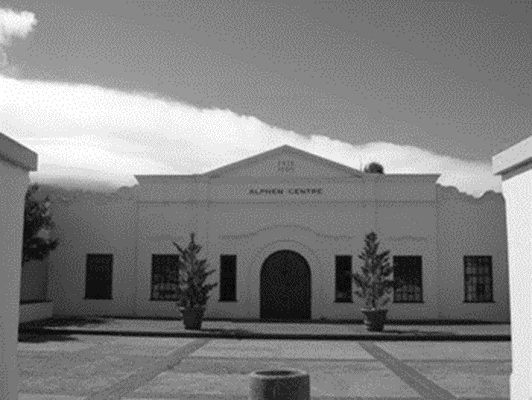 